Falls Meat Service Annual Beef and Pork Sale!Beef: $3.49/lbAvailable ¼, ½, or WholePork: $2.19/lbAvailable ½, or Whole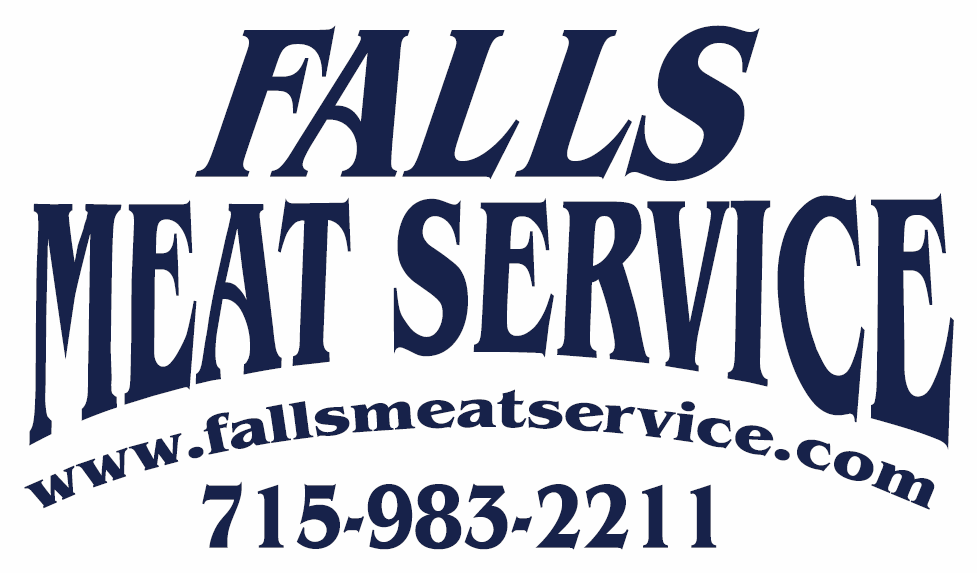 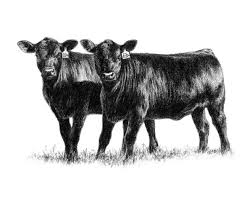 Beef $3.49/lb (Hanging weight)Average ¼ weighs 200lbs and includes approximately:8 Roasts (3# Each)7-8 Ribeye Steaks4 T-Bone Steaks4 Porterhouse Steaks6 Sirloin Steaks3-4 Tenderloin SteaksSoup Bone, Short Ribs, and other cuts upon request.60-70# Ground BeefSausage Products and Hamburger Patties also available at an additional cost.Typical ¼ costs $700.00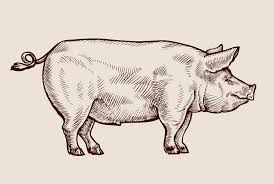 Pork $2.19/lb(Hanging weight-curing, smoking and sausage extra)Average ½ Hog weighs 90-100lbs and includes approximately: 3 Pork Roasts (3# Each)8-10 Pork Steaks or Butt Bacon25-30 Pork Chops10-12# Smoked Bacon or Fresh Sidepork16-18# Ham (Fresh, Smoked, or Pulled Pork)Shanks, Spare Ribs, and other cuts available.10-12# Trim (Ground Pork, Seasoned. Italian, Brats, or Links)Typical ½ with extras cost $300.00